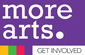 The Cultural Partnership: more arts.Charitable Incorporated Organisation No.1154785P&P No:P&P/ma020P&P TITLE:INVESTING CHARITY FUNDS POLICYAPPLICABLE TO:TrusteesBACKGROUND:The charity keeps unused funds in a current bank account.In general, the charity policy is not to make speculative investments.P&P DETAIL:This policy is a placeholder for the future when it may be possible to invest surplus funds.We have no plans in the near future to invest any of our spare cash anywhere, except to keep it in a safe current account with a major UK high street bank.TRAINING:All Trustees will be provided with a copy of this policy during induction.REVIEW DATE:As appropriate.DATE P&P CREATED/UPDATED:4th November, 2023DATE APPROVED BY TRUSTEES: